CURRICULUM VITAE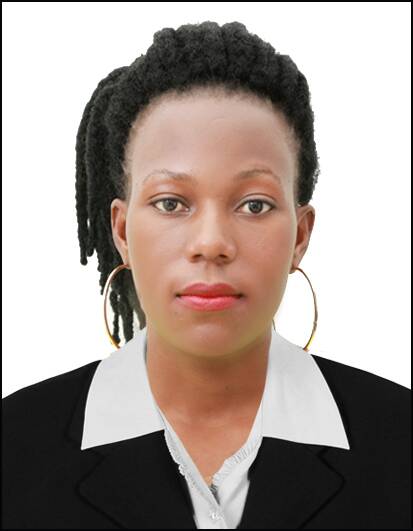 NDAGIREPOSITION DESIRED: RECEPTIONIST /FRONT DESK           PERSONAL PROFILE    Date of Birth	 : 04-03-1992Civil Status	 : Single 	Gender	  : Female Visa Status	 : Visit Visa Nationality	 : Ugandan     Language        : English EMAIL. Ndagire.380841@2freemail.com CAREER OBJECTIVE:Seeking a challenging position in an organisation where I can utilise my potential to carry out assigned duties effectively and add value to current services offered to our clients.EXPERIENCE : SUN AND SKY HOTEL IN DUBAI(06-05-2017)Welcome visitors by greeting them, in person or on the telephone; answering or referring inquiries.Direct visitors by maintaining employee and department directories; giving instructions.Maintain security by following procedures; monitoring logbook; issuing visitor badges.Maintain telecommunication system by following manufacturer's instructions for house phone and console operation.Maintain safe and clean reception area by complying with procedures, rules, and regulations.Maintains continuity among work teams by documenting and communicating actions, irregularities, and continuing needs.Contribute to team effort by accomplishing related results as needed.Receptionist Skills and Qualifications:Telephone Skills, Verbal Communication, Microsoft Office Skills, Listening, Professionalism, Customer Focus, Organization, Informing Others, Handles Pressure, Phone Skills, Supply Management2010-2012 CUSTOMER SERVICE REPRESENTATIVE JUDE COLOR SOLUTIONS UG LTD- Manage large number of incoming calls- Generate sale leads.- Identify and assess customer need to achieve satisfacton- Build sustainable relationship and trust between customers through open communication.- Meet customer service and sales targets set by the sales team.- Handle customer complaints and provide appropriate solution with a time frame.- follow communication procedures and policy EDUCATION Buchalars of business computingREFERENCES
Available on request